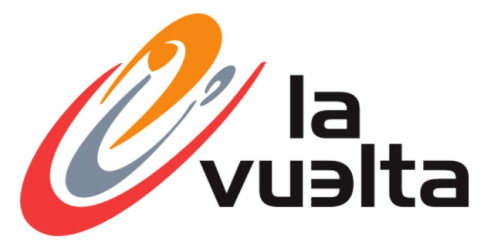 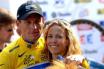 En las montañas…………………Gisteren reden we door de bergen, vandaag wordt alles weer anders, en dan morgen weer anders……………… De renners worden er gek van……Maar wij, wij niet hoor. Maar we moeten het koesteren, want zondag is La Vuelta al weer klaar………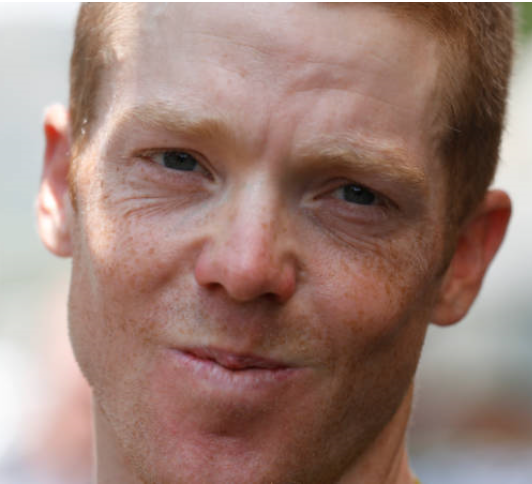 Het wordt wel kneiterspannend in El Juego Vuelta. Want daar gebeurt van alles, net als in La Vuelta zelf trouwens. Steven Kruijswijkie moest zijn fantastische tijdrit van dinsdag bekopen met een inzinkie gisteren in de laatste paar kilometers, en dakn krijg je gelijk een pak aan je broek……Zonde, zonde, zonde.Maar daarover direct meer, we gaan eerst naar………………………… De reacties uit het peloton: Johan Mathijssen beaamt dat het een paar spannende laatste dagen gaan worden in Spanje. Normaal maakt het Johan  het allemaal niet zo veel uit waar ie dan in die dagen vertoefd, maar nu Johan er na 16 etappes zo kolossaal goed voorstaat, net nu moet ie met zullie Marianne naar Spanje, Johan schreef gisterenmorgen vroeg:Hoi Felix, Het wordt zinderend spannend deze laatste week!. (Da zal wel zijn denk ja….!!, red.) Nu maar hopen dat Kruijswijk zijn derde plaats kan vasthouden en naar ik hoop nog wat dichterbij de eindoverwinning komt. (Tja, te vroeg geschreven Johan, het is inmiddels allemaal al weer anders….., red.)Ik lees dat je vakantie hebt, geniet ervan, lekker niets doen (nou ‘niets’…., da’s is ook weer wat overdreven, maar het is 3 weken ‘niets moet alles mag’…., heerlijk man!!..., bedankt!. red.) . Wij gaan nu ook een paar weken weg (pensionadas hè…… , red.). naar het zuiden van Frankrijk op de grens met Spanje. Iets onder Biarritz. (Dan ben je net te laat voor La Vuelta, want die zijn er net weg……, red.) 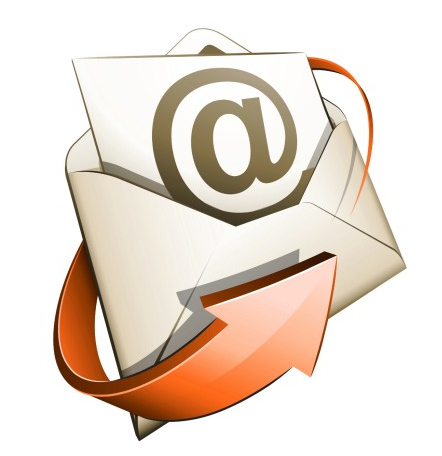 Lekker fietsen en wandelen en voor de rest niks doen! (da’s nie veul…. Hahahaha, red.)Wil je zo goed zijn het Vuelta-journaal naar een ander mailadres te sturen, kan ik het blijven volgen (doen we Johan, en dat allemaal voor hetzelfde geld hè!!..., red.). Ben benieuwd wie er gaat toeslaan in deze laatste week. Ook hier is het spannend. Felix, geniet van je welverdiende vakantie, dat ga ik ook doen,  (Merci en geniet ervan!!!...., red.)Sportgroeten, Johan
Daarna kreeg Felix even reactie van Frank Linssen:Hoi Felix,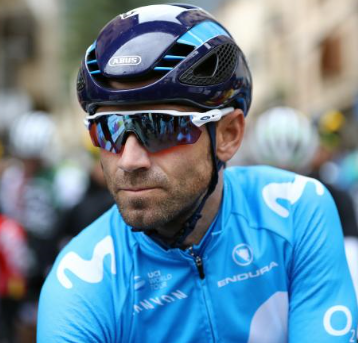 Inderdaad, telling klopt perfect. (potverdorie, is dat ff lekker....!!, red.)Enige wat niet helemaal klopt is mijn lijstje. (hahaha, daar kent Felix er meer van…., red.) Had er niet op gerekend dat Valverde nog zo goed zou zijn op deze leeftijd na de Tour (ja. da’s niet normaal, die is 38 jaar en 5 maanden oud…….., en hij heeft al 148 punten gescoord deze Vuelta hè….., gruwelijk goed dus….. red.). En Pinot ook niet..m.v.g.De toestand in La Vuelta werd gisteren ook op de app besproken:Een attente Nico –de Farmer: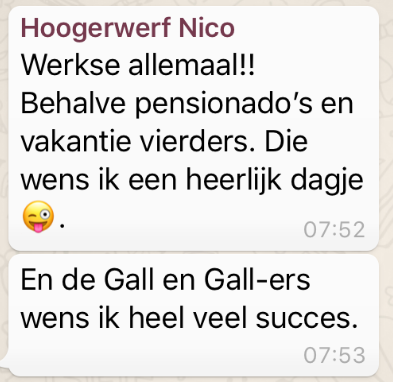 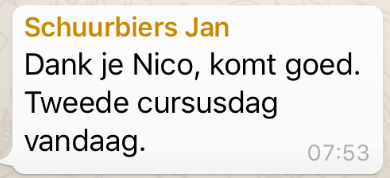 En reaactie van ‘student’ Jan Schuurbiers, kunnen                                                  ze blijkbaar nog wat bijleren………: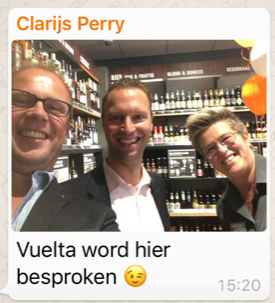 En in de middag bij de opening van dn Nieuwe Gall & Gall (Succes Liesje, en Ilse natuurlijk ook!!!)Op de foto v.l.n.r.:Perry, Roger en Liesbeth Felix snapt niet dat er wat te lachen valt als 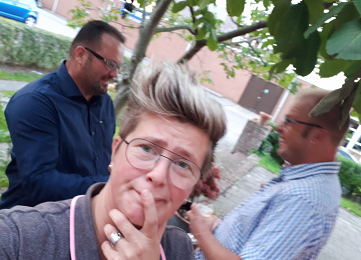 jullie La Vuelta bespreken……………………   Zo lekker gaat het allemaal niet hè ;-)              En was Frans Duits ook nog eens uitgenodigd  ………??In Hoogerheide likt Frank Dingemans zijn wonden na de etappe van gisteren……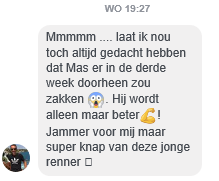 Ja Frank, da’s dan ff balen voor je , maar je pakt het supersportief op; chapeau!!!!!!Eentje om in de toekomst rekening mee te houden………….En dan super balen voor Rob van Haperen. Rob gaat altijd in Etten-Leur met zijn fiets naar de bushalte om dan naar Breda te gaan en te gaan werken, komt ie gisteren na het werk terug en dan dit bericht:Potverdomme Rob, wat lopen er toch een stellejte ontzettende klootviolen hier op de aarbol rond.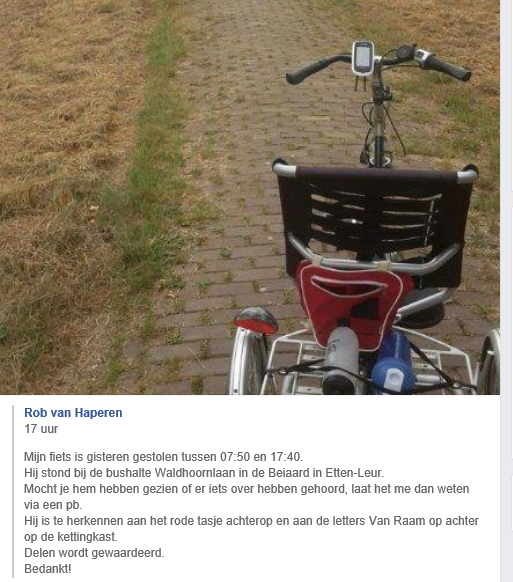 Dat ze gvd eens met hun poten van andermans spullen af blijven.Als er eentje wel baat heeft aan zijn fiets ben jij het wel.Je vroeg om het bericht te delen; nou vent, wat Felix en John Kerstens betreft kan je bericht niet genoeg gedeeld worden!!! Wat ik je al eerder scheef; ik hoop dat je hem snel terug hebt.Felix deelt je bericht dus ook even met de andere Vuelta-deelnemers,dan zijn  die 72 ook allemaal op de hoogte!!!En na dit serieuze bericht gaan we toch naar………………..De etappe van gisteren dan:En dat was er eentje met de nodige bergen, en dan die laatste………………….., de Balcón de Bizkaya……. Die was echt ongelooflijk steil. De renners hebben wat te verstouwen…..En et is weer gelijk kermis na de start. Een flinke groep met onder andere Mollema, De Gendt, Majka, Nibali, De Marchi, Teuns, Woods, de la Cruz, Zakarin, Fraile en nog een 11 anderen gaat vooruit.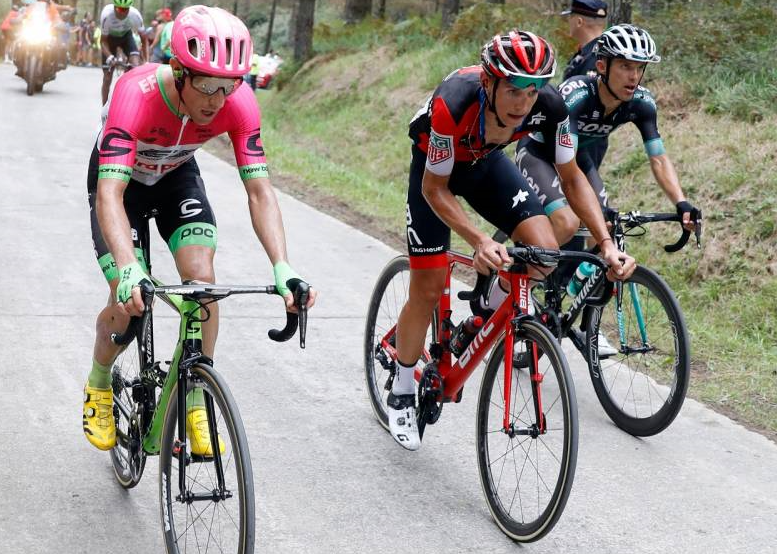 Later sluiten zich daar nog eens 5 renners bij aan.En deze mannen krijgen de ruimte, mogen zelfs meer dan 8 minuten wegrijden.De Gendt pakt zoveel punten dat ie de bolletjestrui overneemt van Angel Maté. Mollema had ook dat idee, maar die moet ff passen en kan misschien later zijn kans pakken……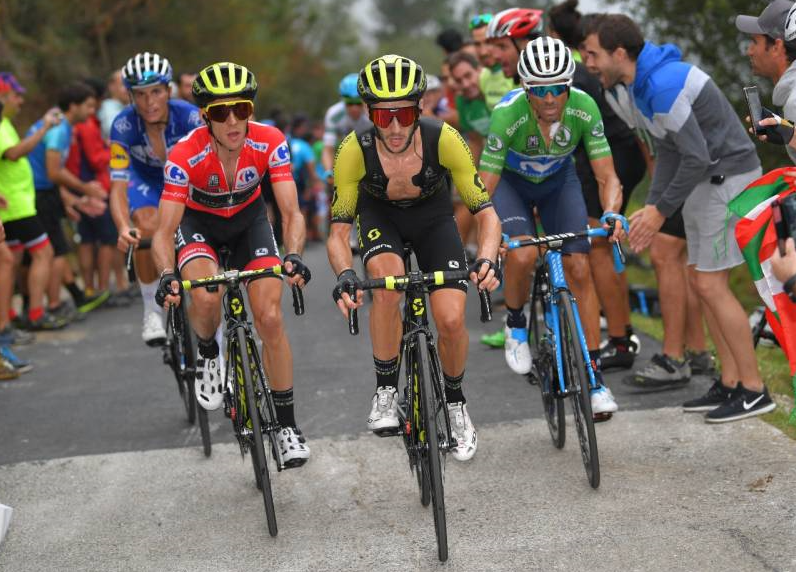 Op de slotklim spat het uit elkaar, wat een enorm steil ding is dat zeg……..Clarke probeert als eerste, De Marchi er achteraan, maar hun vlucht wordt niks. Teuns, Woods, Majka en De la Cruz proberen het daarna, en dat zijn goede klimmers doe vooruit blijven.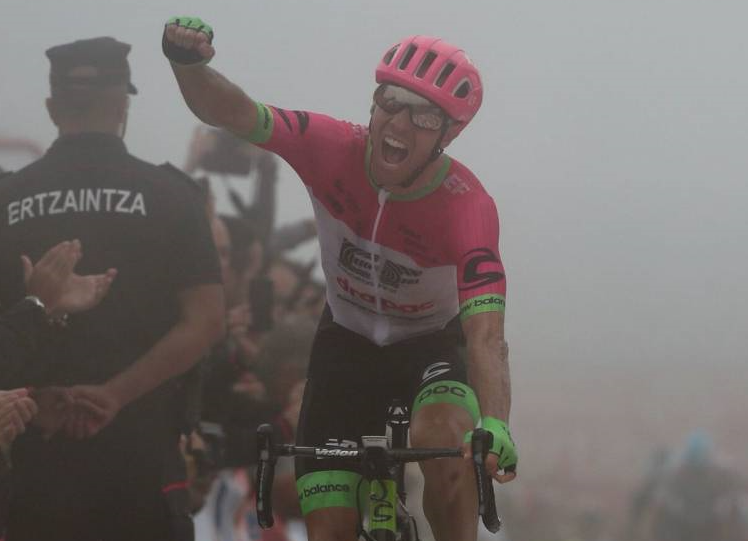 Intussen is in  de groep met favorieten Valverde in de aanval om toch te proberen de Maillot Rojo te bemachtigen…… Uran en Izagirre moeten er al gelijk af. Op anderhalve kilometer van de streep zijn de vier voorste elkaar beu en gaan allemaal voor de etappezege. In de mist lijkt het eerst Woods te worden, dan komt Teuns er over heen, maar het volgende beeld levert toch weer Woods op kop. Die geeft niet meer af hoewel die wel moet blijven trappen en anders rijd je gelijk achterstevoren naar beneden, zo steil………………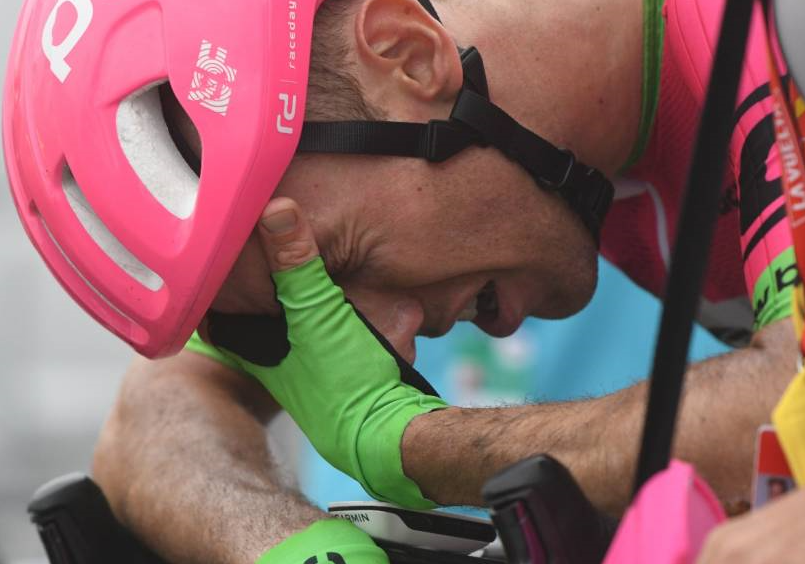 Woods wint, voor Teuns, De la Cruz en Majka.Intussen heeft Kruijswijk de laatste 1.200 meter ook moeten passen en de andere favorieten laten gaan. Dat kost hem meer dan een minuut…., zonde, zonde, zonde zeg.Valverde pakt een paar secondjes terug  op Yates, maar (nog) niet voldoende. Die laatste blijft in het rood.De top 20 van gisteren: 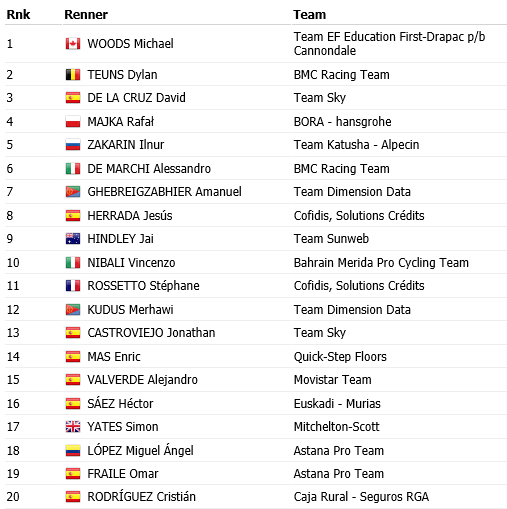 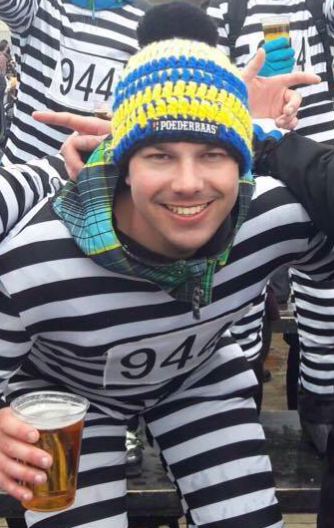 El Juego Vuelta: De winnaars van etappe 17: Gisteren dus weer een dag voro de klimemrs, maar ook voor de aanvallers. En dat levert Jim van den Bogaert geen windeieren op. Jim was gisteren soevereign met 111 punten. Voor Jim deden het: Woods, De la Cruz, Majka, Zakarin, Nibali, Kudus, Mas, Valverde, Yates en Angel Lopez. Da’s mooi € 2,50 in the pocket Jim, proficiat!!Johan de Bruyn uit Etten-Leur grossiert ook in prijzen en pakt de 2e plaats met 106 punten; €  1,50 voor Johan.De 3e plaat is dan voor John van der Poel met 104 en dus €  1,00 voor Johnny!!!!Eric Goossens, deze zomer nog fietswinnaar bij De Primera, moest genoegen nemen met plaats 72 met 29 puntjes.In het Algemeen Klassement wordt het bijzonder spannend. Leek Marc Nuijten onklopbaar…., de Broers van Hoven geven gas en pakken met Nibali 11 punten terug en zo ook de Maillot Rojo momenteel. De groers staan nu weer 4 puntjes voor………………… very spanning!!!!!De volledige uitslag van gisteren én de stand na etappe 17:Voorbeschouwing voor vandaag: etappe 18:Zo plat als een pannenkoek, dat is het vandaag bijna.Oké er is wat glooiing, maar daar heb je ook alles mee gezegd. Vandaag kunnen de sprinters die de afgelopen bergen allemaal goed hebben verteerd, zich weer opmaken voor een sprintje. Maar La Vuelta is La Vuelta, lang niet zo goed controleerbaar als bijvoorbeeld Le Tour.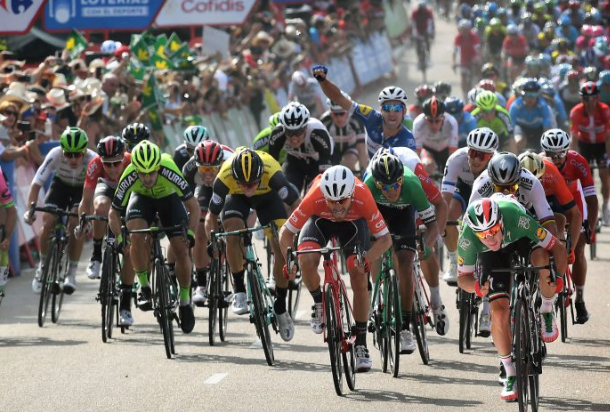 Wie weet zijn er nog ene paar snuggeren die denken met een aanval te zorgen een etappe te kunnen pakken……, Felix vreest nu al voor hun poging… Maar goed, we hebben Baskenland verlaten, zijn gisteren verplaatst van Balcón de Biskaja naar Ejea de los Caballeros, een ritje van een dikke 300 kilometer.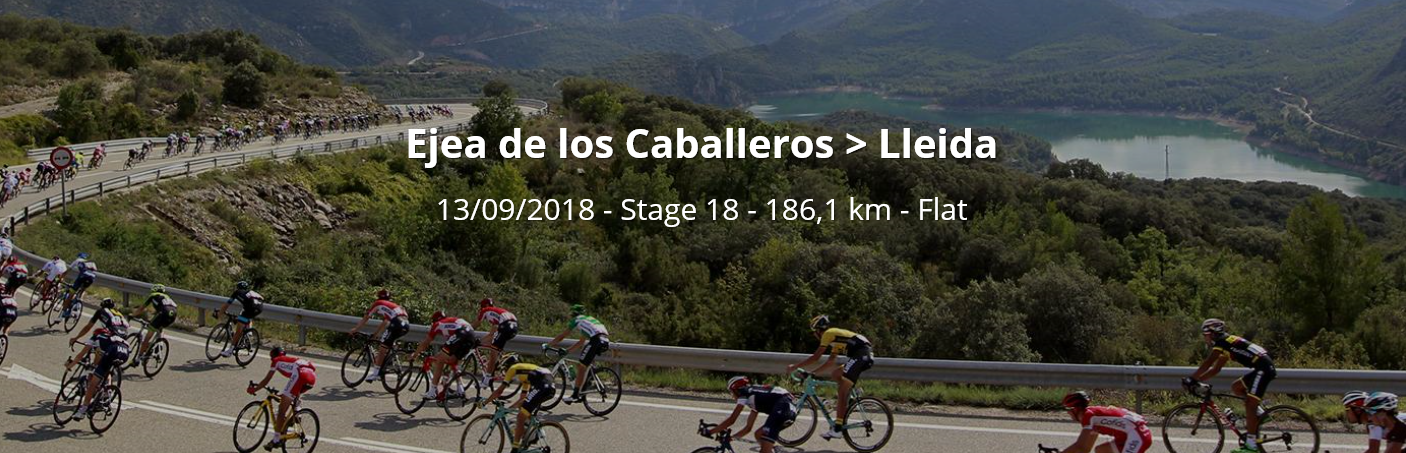 In Eja de los Caballeros start vandaag etappe 18. Om 10 over één gaan de renners op pad voor 186 kilometer vlak parcours.2 kilometer voor de streep gaan de renners nog lekker naar beneden om tempo te maken voor de sprint, en dan mogen de renners het uitmaken wie in Lleida wint.En omdat het vlak is, deze keer alleen een profiel van de laatste 5 kilometer: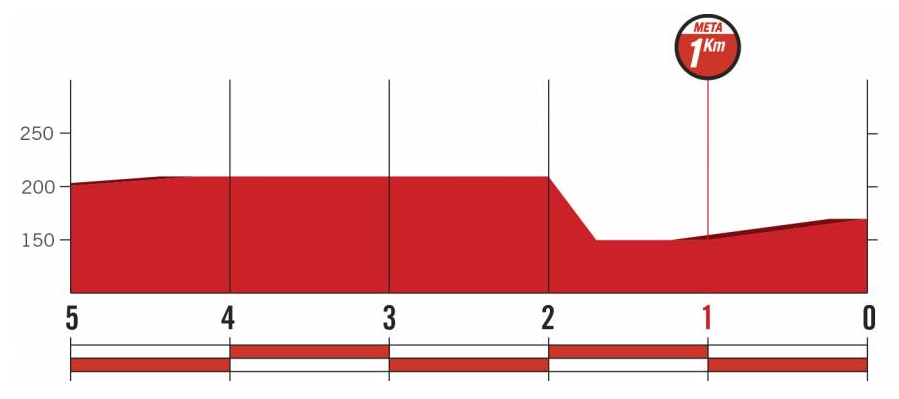 En zoals vertrouwd, ook vandaag wordt weer rond de klok van half zes gefinisht.Hasta mañana!!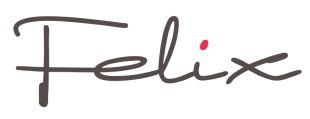 Stand El Juego Vuelta na Etappe 17Stand El Juego Vuelta na Etappe 17Stand El Juego Vuelta na Etappe 17Stand El Juego Vuelta na Etappe 17Stand El Juego Vuelta na Etappe 17NaamPunten na Et. 16Punten in Et. 17Punten na Et. 171Broers van Hoven14705815282Marc Nuijten14774715243Piet Vermeulen14515915104Johan Mathijssen14475915065Robert Reuvers14376415016Ronald Withagen14475214997Sander Kerstens14168214988Jacques Tempelaars14138414979Erik vd Lee142166148710Roger Withagen143742147911Nico Hoogerwerf142057147712Jules Theuns138882147013Sjaak vd Berg140165146614Frank Dingemans138275145715Davey van Puyvelde140448145216Rob van Haperen138267144917Coen Pijpers138858144618Tommie Withagen137272144419Stan Hoogerwerf137158142920Jos Janssen1365631428Marina Hoogerwerf138147142822Stef Mol1330901420Linda Rieske135565142024Adrie van Overveld133482141625Eric Goossens138229141126Casper Pruijn136050141027Jim vd Bogaert1295111140628Martijn vd Berg131875139329Lucien Klerkx135040139030Marc Augustijn1282102138431Nick Orlando133944138332Willy van As129881137933Niek Iversen1306721378Jos Bogers131464137835René vd Bogaert128293137536Robert Janssens129775137237John vd Poel1264104136838Jan Schuurbiers128182136339Jac Borremans1275831358Anton van Schaik131741135841Stefan van der Sanden1281731354Mark Alberti131044135443Johan de Bruyn1242106134844Roger Groffen129649134545Max van Elzakker125483133746Erik Roest126075133547Frank Linssen124971132048Peter Kwaaitaal125958131749Harm Rieske124075131550John Verbraeken123873131151Mark Almekinders121789130652Alexander de Vos125146129753Peter Hussaarts121875129354Teun van Ginderen123259129155Corné Lodiers120684129056Henny vd Lee123749128657Michael de Raaff122658128458Peter Adriaansen122260128259Robbert Klaassen120274127660Niels van Elzakker121157126861Richard Slabbekoorn118160124162Rien Brans119242123463Peter Palinckx115071122164John Kerstens113879121765Jack Suijkerbuijk114950119966Kees van Tiggelen107552112767Rinze Russchen103074110468Perry Clarijs104745109269Arthur vd Goor98568105370Jan van Dun100833104171Liesbeth Clarijs96074103472Adrie van den Eijnden 944621006